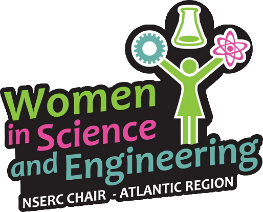 WISEatlantic Partnerships Program- 
Full Application
Organization or Individual’s name:	____________________________________________________Project Title:			___________________________________________________________Tentative Project Date(s):	___________________________________________________________Funding Requested:	 	___________________________________________________________
Organization/Individual’s Contact Information:	Mailing Address:	___________________________________________________________	Phone Number:	___________________________________________________________	Website (if applicable): ___________________________________________________________Affiliation:Post-Secondary Institution (name): _________________________________________________
 Charitable / Non-Profit Organization (name and registration number): ____________________Primary contact:Name: 		__________________________________________________Position in Organization: __________________________________________Email: 	________________________________________________________Phase 3: Full Application – Due December 6, 2019 by midnightAttach a free-form, detailed application of no more than three pages (plus appendices) and this cover sheet.  The free-form application must include:A summary of your organization		- The need for your projectA summary of your project		- The impact of your projectAppendix I: 	A one-page budget table specific to this project clearly outlining expenses and any revenue sources.  The budget must be balanced and show where additional funds will be obtained if applicable.Appendix II:   A one-page budget justification for each item listed in the budget. Please note that all expenses must comply with NSERC’s list of eligible grant expenses, as well as Mount Saint Vincent University’s policy for travel (e.g. per diem travel rates). For a complete list of NSERC eligible expenses click here. For details on the Mount’s policy please contact us at WISEatlantic@msvu.ca  